Annual Parish Meeting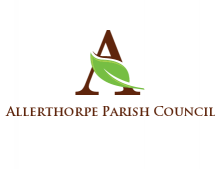 14th June 2023 at 7pmin Allerthorpe Village HallThis is an open meeting to which everyone is invited.The Parish Council will be interested to hear your views on parish matters.If you have a particular query, then please give a few days advance notice so that information can be gathered if necessary. This can be done by emailing the clerk.Jane SmithParish Clerkclerk.allerthorpe_pc@btinternet.comAnnual Parish Meeting14th June 2023 at 7pmin Allerthorpe Village HallThis is an open meeting to which everyone is invited.The Parish Council will be interested to hear your views on parish matters.If you have a particular query, then please give a few days advance notice so that information can be gathered if necessary. This can be done by emailing the clerk.Jane SmithParish Clerkclerk.allerthorpe_pc@btinternet.com